Протокол заседания регионального учебно-методического объединения«Общественно-научные предметы (география) в системе общего образования Липецкой области»от 11 апреля 2022 г.Формат: семинар-практикум.Время: 14-00Присутствовало – 45 человекТема: «Важнейшие нововведения обновленного ФГОС, особенности структуры программы ООО по географии в 2022-23 учебном году».Развитие «мягких» навыков — метапредметных и личностных; что представляет собой перечень предметных и метапредметных навыков, которыми должен обладать ученик в рамках каждой дисциплины;Сущность функциональной грамотности и необходимость ее формирования у обучающихся;Важность строгого обозначения тем, которые должны освоить дети в определённый год обучения.Ход заседания:В семинаре принимала участие Т. Д. Стрельникова, председатель Липецкого регионального отделения Ассоциации учителей географии, доктор географических наук, доцент кафедры менеджмента и общегуманитарных дисциплин Липецкого филиала финуниверситета.Учителя географии области приняли участие в обсуждении нового образовательного стандарта, а также особенностей преподавания географии в условиях нового ФГОС.Решение:1. В течение летнего периода изучить и разработать рабочую по географии для 5 класса. 2. Провести семинар-практикум для учителей области, направленный на транслирование методик и технологий развития «мягких» навыков.3. Создать рабочую группу по разработке заданий, направленных на формирование функциональной грамотности у учащихся.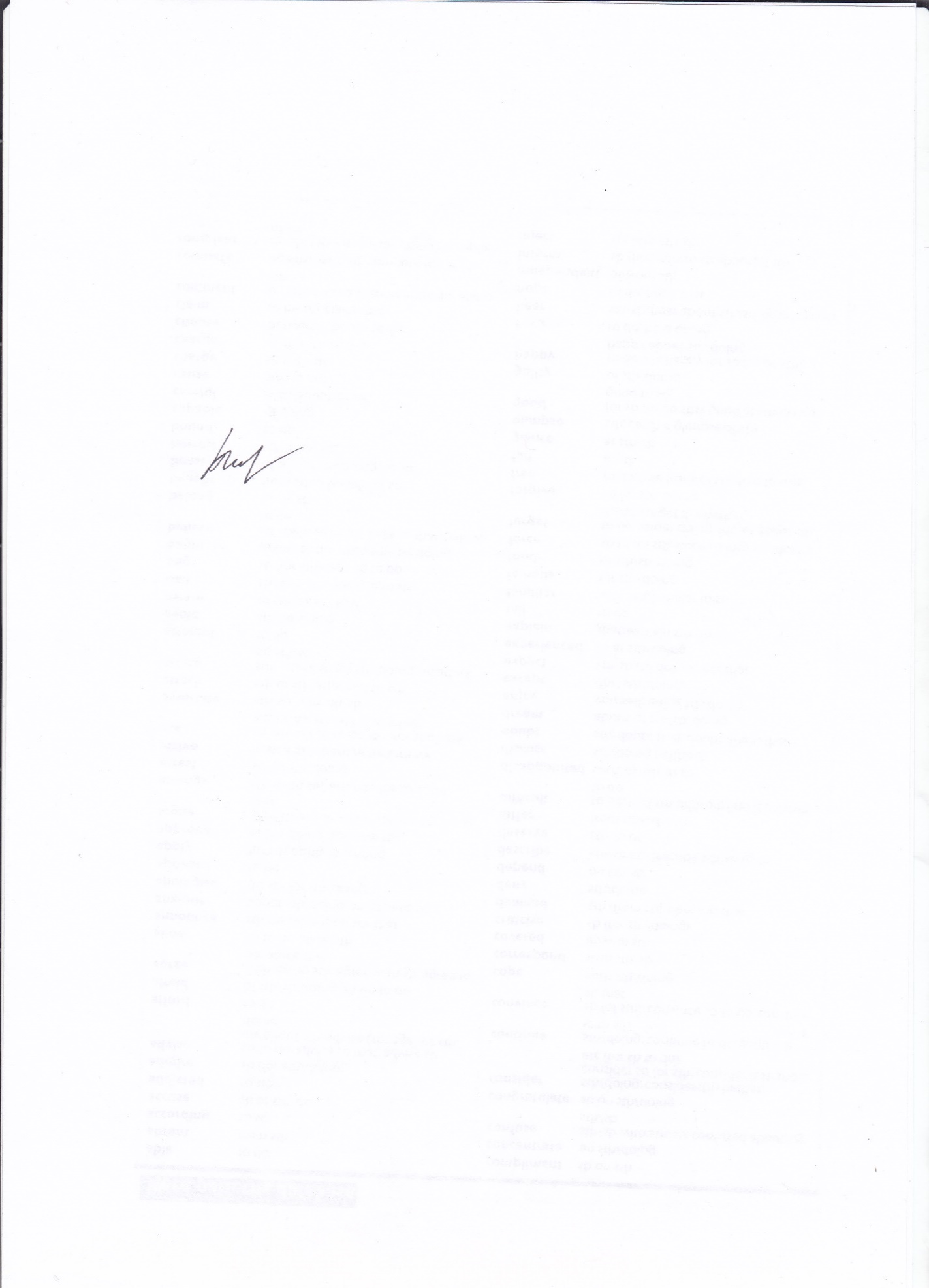 Председатель РУМО учителей географии ___________Пилюгина Г.В.